Как  загрузить файл в библиотекуНа странице мастер-класса в Действиях найдите кнопку  Добавить файлы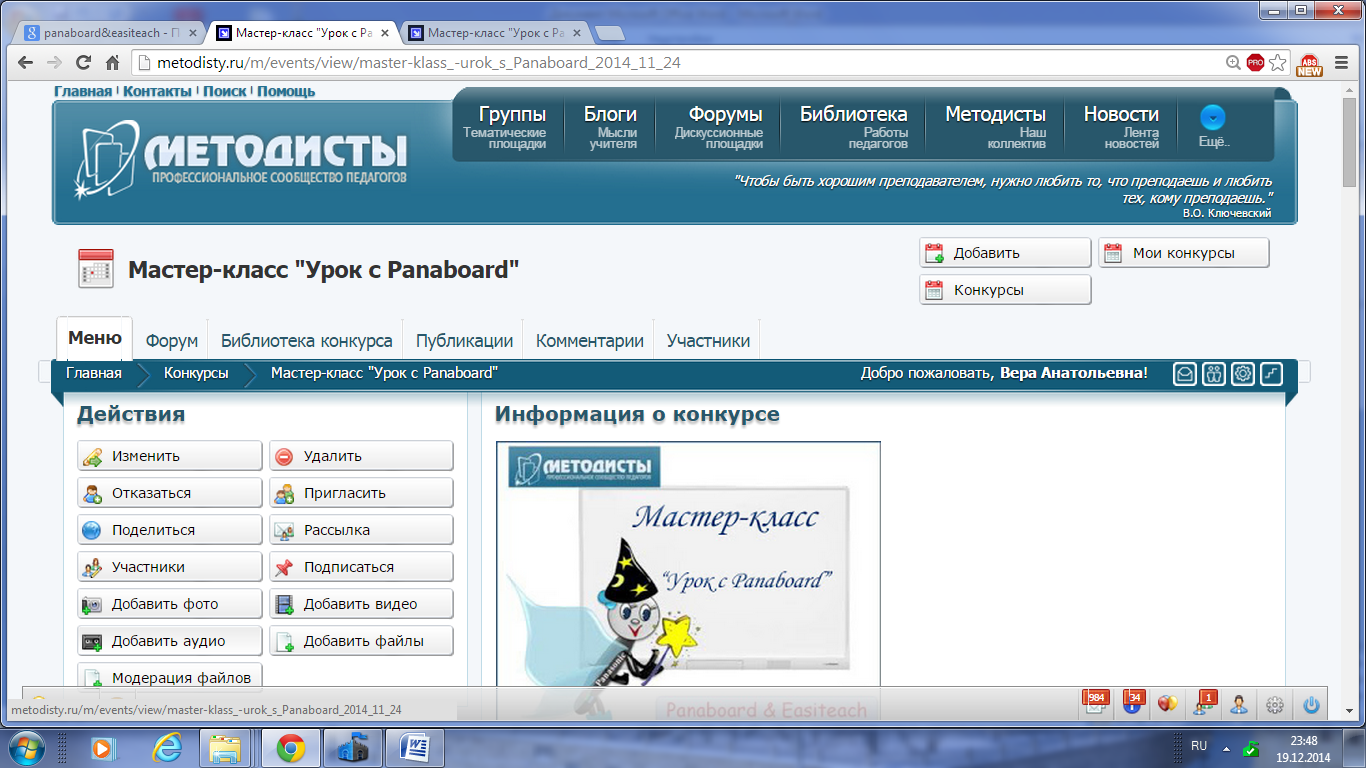 На  появившейся странице  прочитайте Правила загрузки файлов и загрузите свой архив. Выберите файл на свойм компьютере.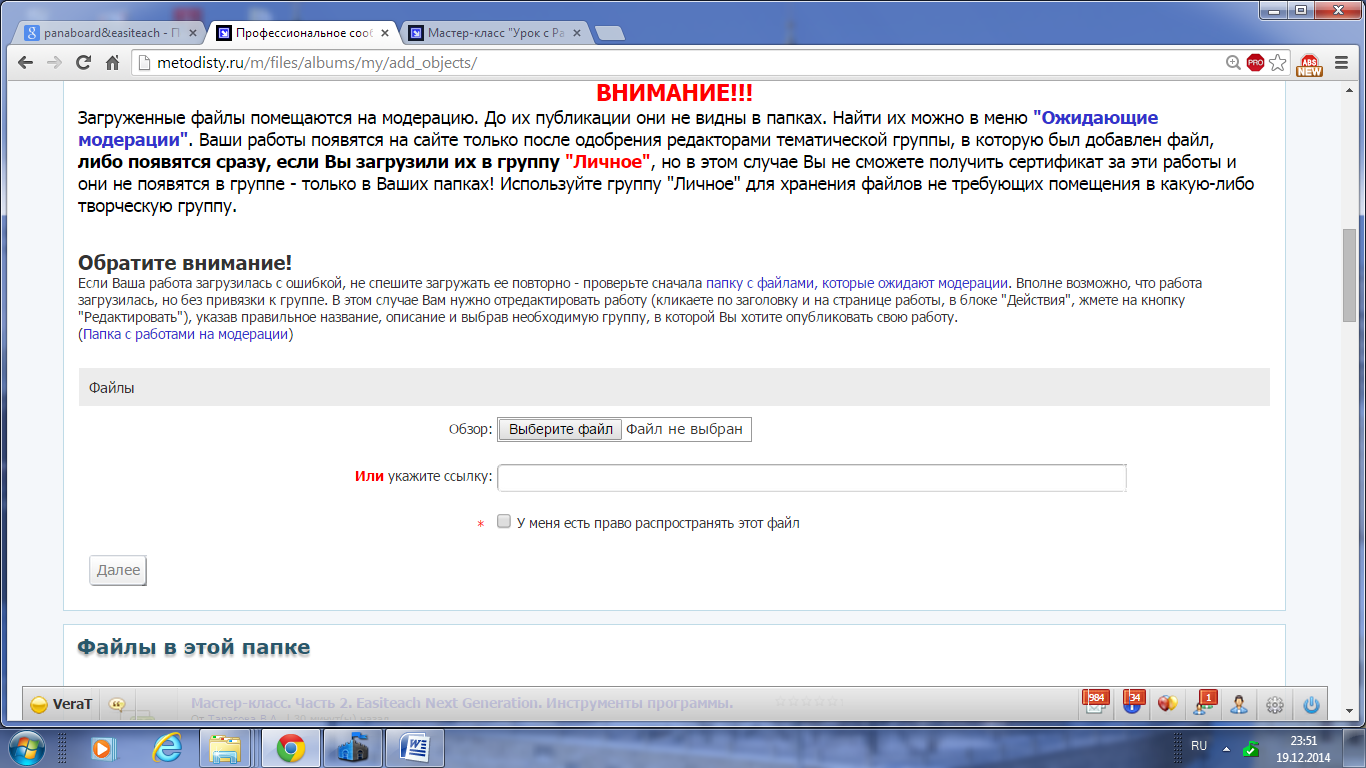 Не забудьте поставить галочку,что у вас есть право распространять файл. И кликните на Далее.  После загрузки файла у вас откроется дальнейшее поле.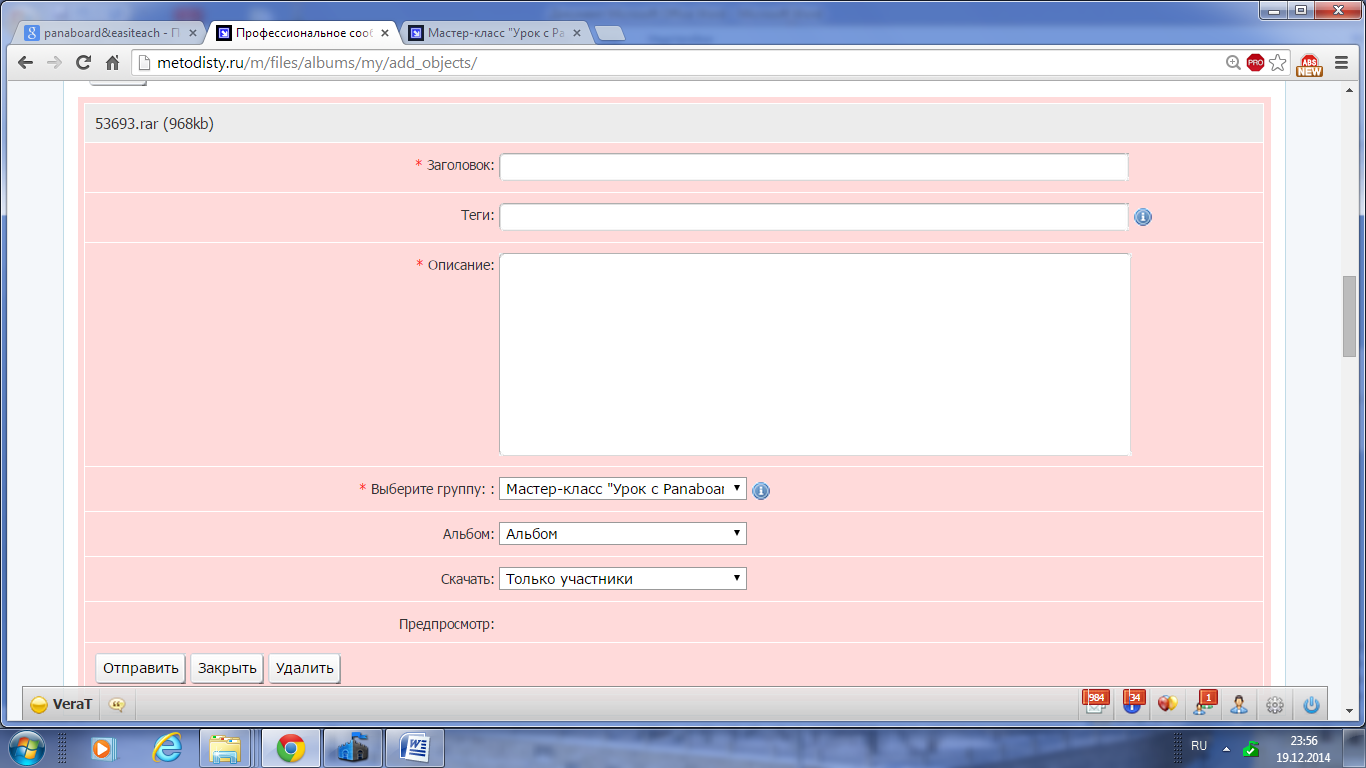 Напишите название своей работы:  Иванова И.И. Новогодняя открытка. Задание 1.Сделайте краткое описание своей работы.Выберите группу  “Мастер-класс “Урок с Panaboard”Кликните на кнопку Отправить.Ваша работа уйдет на модерацию в группе и после проверки куратором группы будет опубликована.